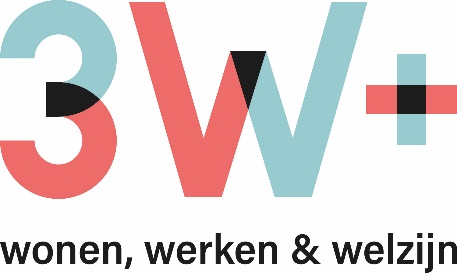 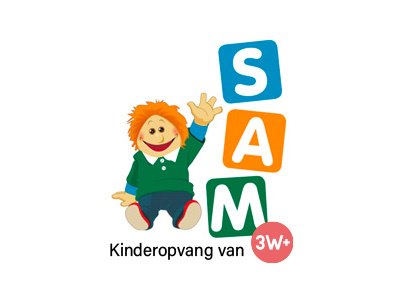 Sluitingsdagen SAM 2022SAM zal in het jaar 2022 gesloten zijn op onderstaande dagen:Maandag 18 april 		PaasmaandagDonderdag 26 mei	 	O.H. HemelvaartVrijdag 27 mei                     BrugdagMaandag 6 juni		Pinkstermaandag18 juli t.e.m. 05 augustus: collectieve sluiting SAMMaandag 15 augustus 	O.L.H. HemelvaartMaandag 31 oktober            BrugdagDinsdag 1 november		AllerheiligenVrijdag 11 november 	WapenstilstandMaandag 26 december 2022 tem vrijdag 30 december 2022